EFP 10 										Name:____________________________					Humans of Penticton Humans of New York… such a simple, accessible, beautiful reminder that no two people are alike, everybody has a story, and you should never judge someone based on a first impression.Full Name of the person you are interviewing: ___________________________________________________________________When/Where they were born:______________________________________________________________________________________Role in the community: _____________________________________________________________________________________________			Check here to indicate that you took their pictureFirst Question you want to ask: ____________________________________________________________________________________Example questions: What is your biggest regret? What is your greatest struggle? Do you remember the happiest moment of your life? What’s the biggest obstacle stopping your from achieving what you want? What’s your biggest struggle right now? Tell me about a time you had trouble being optimistic? Who in your life have you had the hardest time forgiving? Tell me about a time you didn’t take a risk and you regretted it? Who/what is your biggest loss? What’s something you wish you dealt with differently? What brought you light in your darkest time? What keeps you up at night? What is your greatest achievement? What is the most hurtful thing anyone has said to you? What is one thing you would change from your past? What makes you cry? Who in life is your hero? What do you see as your purpose in life?Notes: Most powerful statement from the interview (one or more  sentences)Now go back and highlight/underline the most compelling story/narrative that you will develop in more detail for your assignment. Example Assignment: Full Name of the person you are interviewing: ___________________________________________________________________When/Where they were born:______________________________________________________________________________________Role in the community: _____________________________________________________________________________________________“So after having a child at sixteen, I made it all the way to controller of a company without even having a college degree. Can you believe that?”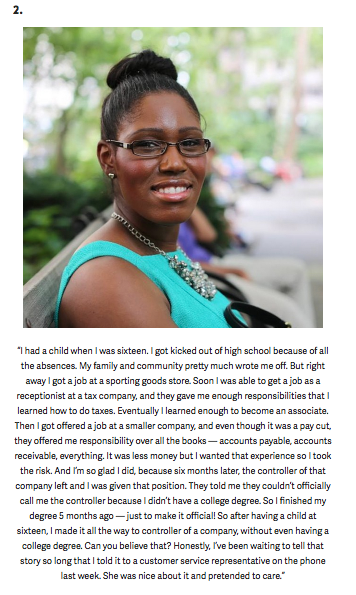 